Every effort will be made to protect your artwork. Please be advised, however, that McMurray Art League does not carry theft/damage insurance and therefore cannot be responsible for any loss or damage to your artwork. I, the undersigned, understand that any insurance coverage of my work will be my responsibility. In addition, I, the undersigned, represent that all entries submitted for the upcoming show follow McMurray Art League’s Standards and the show prospectus. I agree that the Screening and Standards committees for the show have the sole discretion in rejecting artwork if it is not in compliance with these statements and other show guidelines. Should a violation be learned of after the screening, penalties may be imposed after a hearing by McMurray Art League’s Board members and the Standards committee Chairperson.(Signed)_______________________________________________________Dated________________  GALLERIA 2021 SHOW 
 PIECE #1 – Back of Work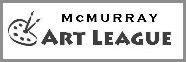 Artist: Title:  GALLERIA 2021 SHOW 
 PIECE #2 – Back of WorkArtist: Title:   GALLERIA 2021 SHOW 
 PIECE #3 – Back of WorkArtist: Title:   GALLERIA 2021 SHOW 
 PIECE #4 – Back of WorkArtist: Title: Please complete the section above and attach each tag to the back of your work. For Price use: Price of piece: $###.##“NFS”: “Not for sale”Questions?  Contact: Betty Roseborough, erosie5@gmail.com, 412-854-2426 (home), 412-613-4427 (cell)Jan Pini, janpini@verizon.net, 724-518-5585You can register for this $20 exhibit on the MAL website (www.mcmurrayartleague.com). Please consider donating an extra $5 or $10 to the New Screen Fund!Otherwise, please complete the information below and mail the section below, postmarked by March 5, 2021, to Jan Pini, Show Data Manager.Artist’s Name: Phone:  Cell: Email: I will ONLY have non-hanging art.  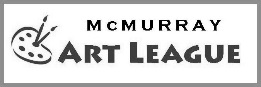 GALLERIA 2021 SHOWPlease register for this $20 exhibit online or complete this section and mail it, postmarked by March 5, 2021, to:Jan Pini 
103 Crabtree Ct.
Venetia, PA 15367GALLERIA 2021 SHOW ENTRYPIECE #1 – Mail inTitle: Medium: 
Piece Price:   
Prints avail. (Check) Print Price: 
Size(framed):  H:  x W:  GALLERIA 2021 SHOW ENTRYPIECE #2 - Mail inTitle: Medium: 
Piece Price:  
Prints avail. (Check) Print Price: 
Size (framed):  H:  x W:  GALLERIA 2021 SHOW ENTRYPIECE #3 - Mail inTitle: Medium: 
Piece Price:  
Prints avail. (Check) Print Price: 
Size (framed):  H:  x W:  GALLERIA 2021 SHOW ENTRYPIECE #4 - Mail inTitle: Medium: 
Piece Price:  
Prints avail. (Check) Print Price: 
Size (framed):  H:  x W: 